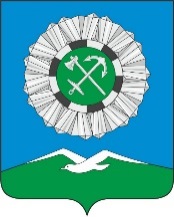 Российская ФедерацияИркутская областьСлюдянский районСЛЮДЯНСКОЕ МУНИЦИПАЛЬНОЕ ОБРАЗОВАНИЕГОРОДСКАЯ ДУМАРЕШЕНИЕ  г. Слюдянкаот 05.03.2019 № 20 IV-ГДОб отчете о деятельности отдела МВД России по Слюдянскому району на территории Слюдянского муниципального образования за 2018 годВ соответствии со статьями 33, 37 Устава Слюдянского муниципального образования, зарегистрированного Главным управлением Министерства юстиции Российской Федерации по Сибирскому Федеральному округу от 23 декабря 2005 года №RU385181042005001, с изменениями и дополнениями, зарегистрированными Управлением Министерства юстиции Российской Федерации по Иркутской области от 9 ноября 2018 года №RU385181042018003,ГОРОДСКАЯ ДУМА решила:1. Принять к сведению отчет о деятельности отдела МВД России по Слюдянскому району на территории Слюдянского муниципального образования за 2018 год (приложение №1).2. Опубликовать настоящее решение в газете «Байкал Новости» или в приложении к данному периодическому изданию, а также разместить на официальном сайте администрации Слюдянского городского поселения Слюдянского района в сети Интернет.Председатель ДумыСлюдянского муниципального образования                                                    А.В. Тимофеев                                                                     Приложение № 1                                                                                             к решению Думы Слюдянского                                                                                          муниципального образования                                                                                     от 05.03.2019 № 20 VI -ГДДОКЛАД «Итоги оперативно-служебной деятельности ОМВД России по Слюдянскому району за 2018 год»Оперативно – служебная деятельность отдела МВД в 2018 году осуществлялась в свете требований Директивы № 1 дсп от 23.10.2017 г. «О приоритетных направлениях деятельности органов внутренних дел Российской Федерации в 2018 году», решении коллегии МВД России от 28 февраля 2018г. № 1 КМ, объявленном приказом МВД России от 05 апреля 2018 года № 200дсп, исполнении Плана деятельности МВД России по реализации Указов Президента РФ от 07 мая 2012 г., исполнения Плана Основных организационных мероприятий ГУ МВД России по Иркутской области на 2018 год; задачах на предстоящий период; плана работы ОМВД России по Слюдянскому району на 2018 год. Принятыми мерами, направленными на совершенствование оперативно- служебной деятельности, обеспечено своевременное реагирование на изменения оперативной обстановки в условиях новых вызовов и угроз.На должном уровне обеспечена охрана общественного порядка и общественной безопасности при проведении торжественных мероприятий, посвященных годовщине Победы в Великой Отечественной войне, обеспечена охрана общественного порядка в 90 различных массовых мероприятиях, на которых присутствовало более 50 тысяч человек. Главным управлением МВД России по Иркутской области в 2018 году проведен опрос общественного мнения удовлетворенности качеством обеспечения общественной безопасности граждан Слюдянского района. Анализ полученных данных свидетельствует о том, что защищенными считают себя 81% опрошенных (п.г. – 70%), 80% чел. высказали доверие полиции в обеспечении личной и имущественной безопасности (п.г. – 70,7%), положительные оценки качеству работы дали 84,1% опрошенных граждан (п.г. – 67%) от общего числа принявших участие в опросах.По уровню преступности территории района, несомненно благодаря нашим совместным усилиям, входит в число наиболее декриминализованных районов области (коэффициент преступности в текущем году составил 135,3 преступлений на 10000 человек населения (19 место из 21 территориального органа – т.е. Слюдянский район входит в тройку самых декриминализованных районов области), п.г. – 139,5 преступлений). А по уровню тяжкой преступности – в 5 самых декриминализованных района с коэффициентом 33,9 преступлений на 10000 населения.     Решению поставленных задач способствовало организованное взаимодействие с органами местного самоуправления, контрольно-надзорными и правоохранительными органами, участие в совместных комиссиях, координационных и ситуационных совещаниях, а так - же своевременное принятие управленческих решений, разработка планов по отдельным направлениям деятельности.Это позволило сохранить тенденции к снижению количества регистрируемых преступлений на 3% (с 597 в прошлом году до 579 в текущем). За прошедший год в ОМВД обратилось свыше   8000 граждан с заявлениями и сообщениями о преступлениях, правонарушениях, по которым возбуждено - 579 уголовных дела (п.г. - 597), вынесено - 1569   постановлений об отказе в возбуждении уголовных дел, собрано - 1213 административных материалов. Раскрыто 358 преступлений, раскрываемость в текущем году составила 65,0% (пг – 64,0% или 398 преступлений).Последовательная реализация комплекса профилактических и оперативно-розыскных мероприятий позволила уменьшить количество совершенных убийств - 3 (п.г.8,-62,5%), фактов умышленного причинения тяжкого вреда здоровью – 15 (п.г.18,-16,7%), умышленных поджогов – 6 (п.г.6,-14,3%).Количество совершенных грабежей сократилось на 35,3%, фактов разбойного нападения на территории обслуживания не зарегистрировано. На 8,3 % снижено количество зарегистрированных фактов мошенничества с использованием мобильной связи.В рамках обеспечения экономической безопасности группой ЭБ и ПК ОМВД выявлено 26 преступлений, из них на 54 % увеличилось количество зарегистрированных преступлений категории тяжкие и особо тяжкие. Из них 2 должностных преступления, 2 факта взяточничества, 2 факта неправомерного использования материнского капитала.  В отчётном периоде в целом удалось успешно противостоять наркоугрозе. Непосредственно сотрудниками полиции выявлено - 37 преступлений в сфере незаконного оборота наркотиков (п.г. - 37), в том числе 12 фактов сбыта наркотических средств.Из незаконного оборота изъято более 10 кг. наркотических средств (п.г. 3220,87), в том числе Каннабиса — 10125,27 гр., гашиша 593,535 гр., гашишного масла 15,2119 гр. С начала года установлено 20 преступников по линии НОН (пг - 27). Задержано 4 лица за сбыт наркотических средств. Выявлено 2 факта организации и содержания притона для потребления наркотических средств, психотропных средств или их аналогов. В больницах и лечебных учреждениях района не зарегистрировано фактов смертей от отравления наркотическими средствами. В 2018 году зафиксирован рост на 16,9% с 124 до 145 преступлений категории тяжкие и особо тяжкие, рост данной категории произошел за счет инициативно выявленных преступлений по ст.327 УК РФ связанных с незаконной перевозкой алкогольной и табачной продукции и использования для маркировки поддельных акцизных и специальных марок выявленных на КПП «Рубеж» а также изменений в законодательстве которые произошли в июне 2018 года, за счет чего в ст. 327 УК РФ изменена категория тяжести со средней на тяжкую. В структуре преступности по-прежнему преобладают хищения. Отмечено увеличение на 4 % всех видов краж, на 38,5 % краж с проникновением, в т.ч. из квартир, однако при этом раскрываемость данного вида преступления увеличилась на 22,2 %, на 50% снижено краж транспортных средств, краж автомобилей не зарегистрировано.Актуальной остается проблема хищений с использованием интернет-технологий, а также мошенничеств, в том числе с использованием платежных карт. Зарегистрировано на 11,8 % больше преступлений данной категории, из них с использованием сети интернет 11 преступлений.Проблемам противодействия мошенническим действиям уделялось значительное внимание на протяжении последнего времени, основная доля в их числа приходится на мошенничества общеуголовной направленности, совершаемые с использованием интернет ресурсов. Во взаимодействии с ОАО «Сбербанк России», СМИ района проводятся крупномасштабные акции по информированию населения о мерах защиты от преступных посягательств данного вида. С целью снижения вала подобных преступлений и их предотвращения проделан значительный объём работы с населением города. Посредством взаимодействия с различными СМИ района (более 50 выступлений и публикаций), распространения листовок о мерах предосторожности при защите денежных средств граждан - проведена массивная агитационная акция, в результате которой, возможно начнется снижение числа регистрируемых мошенничеств.На уровне прошлого года осталось количество зарегистрированных преступлений, совершенных несовершеннолетними - 33, большая часть которых носит имущественный характер – 26 фактов краж. Однако принимаемые профилактические меры не позволили снизить количество зарегистрированных преступлений, совершенных несовершеннолетними. В связи с чем, в течении 2018 года сотрудниками отдела было подготовлено 9 ходатайств о помещении несовершеннолетних совершивших повторные преступления в специальное учебно-воспитательное учреждение закрытого типа. Слюдянским районным судом было удовлетворено 5 ходатайств, 5 несовершеннолетних помещены в СУВЗТ. В течение 2018 года проведено 66 ночных рейдов, выявлено 128 несовершеннолетних, нарушавших комендантский час, к административной ответственности привлечено 128 родителей.   	Принимаемыми профилактическими мерами по итогам 2018 года удалось сократить на 22 % количество преступлений, совершенных в общественных местах, в т.ч. на улице, на 16,5 % снизилось количество зарегистрированных преступлений, совершенных на улице. За отчетный период выявлено 967 административных правонарушений, из которых:  - 807 административных правонарушений за распитие алкогольной продукции в общественном месте и нахождение граждан в общественных местах в состоянии опьянения;- 160 административных правонарушений за мелкое хулиганство; В отчётном периоде отмечается снижение на 9,6 % количество преступлений, совершенных в алкогольном опьянении (с 104 до 94). С учетом анализа, складывающейся оперативной обстановки, сотрудниками ОМВД в 2018 году проводился комплекс профилактических мероприятий. Всего на территории района расположено 128 объектов, имеющих право на розничную реализацию алкогольной продукции. Проведено 357 проверок торговых объектов и жилого сектора, в ходе которых выявлены административные правонарушения, из них:- за незаконную продажу товаров, свободная реализация которых запрещена-81;- за продажу алкогольной продукции в ночное время - 6;- за продажу алкогольной продукции несовершеннолетним -17;Из незаконного оборота в жилом секторе изъято 1958,35 литра алкогольной продукции (самогон- 394 л., спиртосодержащая жидкость-170,5 л., водка- 491 л., брага – 830 л., пиво-84 л.).На КПП «Рубеж» сотрудниками ДПС выявлено 26 фактов незаконной перевозки алкогольной и спиртосодержащей жидкости без соответствующих документов, в количестве 65237,2 л., из них спиртосодержащей жидкости – 41642,5 л., самогона – 62,5 л., алкоголя 18533,5 л. Значительное внимание уделялось обеспечению безопасности на дорогах района. Личным составом ОГИБДД проведены профилактические мероприятия, направленные на профилактику дорожно-транспортного травматизма, однако принимаемые меры не позволили добиться положительных результатов.В текущем периоде 2018 года по линии ОГИБДД зарегистрировано 299 дорожно-транспортных происшествий с материальным ущербом и 63 учетных дорожно-транспортных происшествий, в которых 10 человек погибло (п.г.12; -16,6%), ранено 91 человек (п.г.90 +1,1%). С участием несовершеннолетних произошло 21 дорожно-транспортное происшествие (п.г.13; +61,5%), 2 несовершеннолетних погибло (п.г.-1; +100%). Достаточно сложным остается состояние аварийности на дорогах района. Обеспечения безопасности дорожного движения на протяжении нескольких лет является одной из приоритетных задач органов внутренних дел всей России. В целях снижения тяжести последствий дорожно-транспортных происшествий сотрудниками ОГИБДД на территории Слюдянского района выявлено 10297 нарушений правил дорожного движения (+16,7%, п.г.8823). Особо внимание уделяется НПДД, которые являются причинами совершения дорожно-транспортных происшествий. К административной ответственности за нарушение правил применения ремней безопасности привлечено 1925 водителей. (+16,8%, п.г.1648). При осуществлении надзора за дорожным движением пресечено 254 нарушений правил перевозки несовершеннолетних (+5,8%, п.г.240). За выезд на полосу встречного движения выявлено 271 (+44%, п.г.188). За управление транспортным средством в состоянии опьянения и за отказ от прохождения медицинского освидетельствования привлечено 418 (+ 7,7%; п.г.388) водителей.